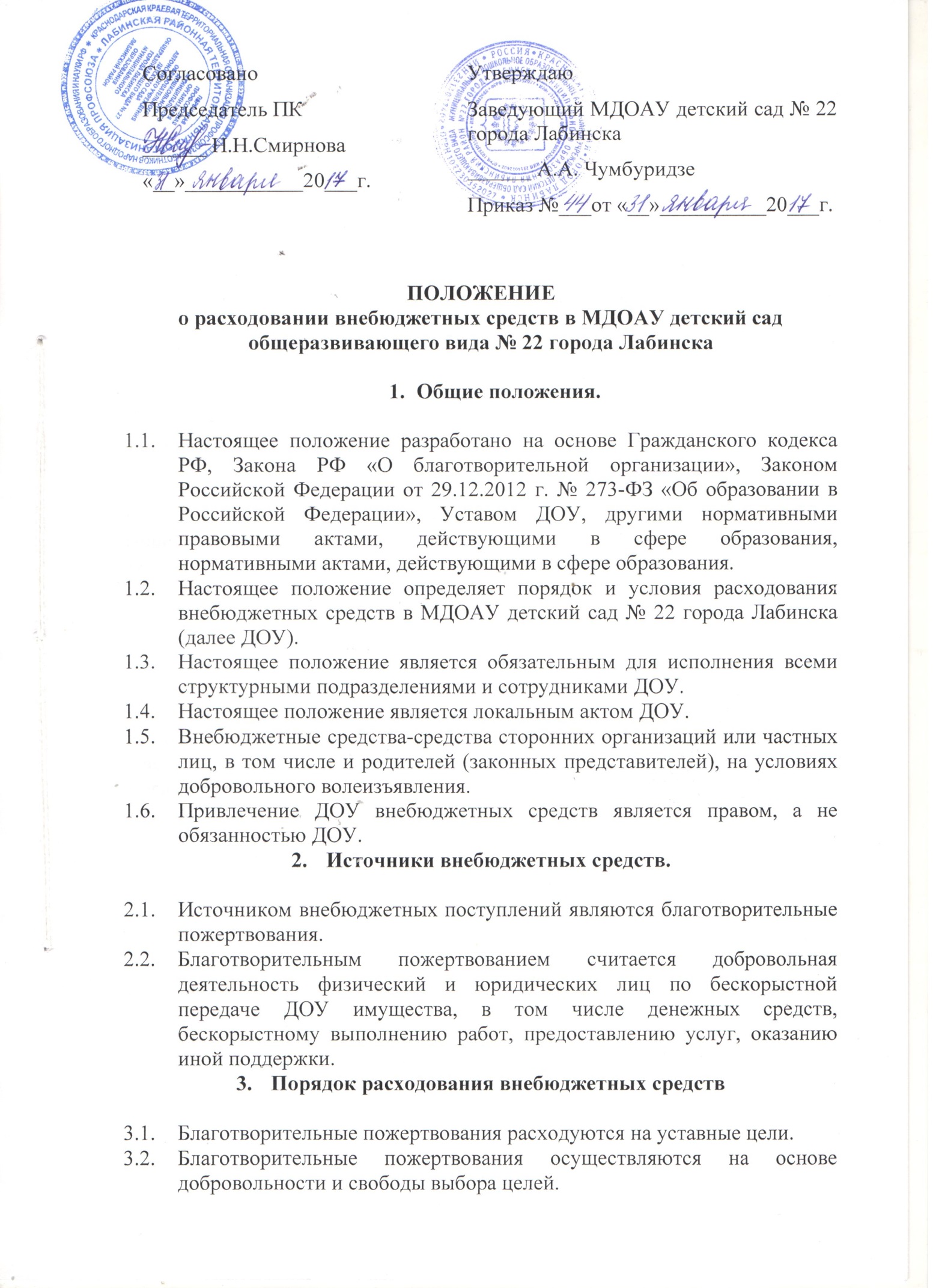 3.3.Если цели благотворительных пожертвований не обозначены, то ДОУвправе направлять на улучшение имущественной обеспеченности уставнойдеятельности ДОУ.3.4. ДОУ не имеет право самостоятельно по собственной инициативепривлекать целевые взносы законных представителей без их согласия.3.5. Размер целевого взноса определяется каждым из законныхпредставителей самостоятельно.3.6. Благотворительные пожертвования расходуются на приобретение:-детских игрушек,-книг и учебно-методических пособий,-технических средств обучения,-наглядных пособий,-мебели, инструментов и оборудования,-канцтоваров и хозяйственных материалов,-средств дезинфекции,-подписных изданий;а также на другие цели:-создание интерьеров, эстетического оформления детского сада,-благоустройство территории,-содержание и обслуживание орг. техники.3.7. Благотворительные пожертвования в денежной форме поступаютзачислением средств на лицевой счет ДОУ, открытый в ФКУ, безналичнымпутем.3.8. Имущество, полученное от физических и юридических лиц в видеблаготворительного пожертвования, поступает в оперативное управлениеДОУ и учитывается в забалансе организации в установленном порядке.3.9. При добровольном пожертвовании в обязательном порядке заключаетсядоговор пожертвования (дара в общеполезных целях) с актом приема-передачи. Основным документом, определяющим распределение внебюджетных средств по статьям расходов, является План финансово-хозяйственной деятельности ( далее  ПФХД), самостоятельно разрабатываемым ДОУ.3.11. Изменение сумм по расходным статьям смет подразделений возможноза счет:- перераспределения сумм между статьями;-доходов по инвестиционным проектам;- других доходов, не предусмотренных сметой.3.12. В расходную часть ПФХД включаются суммы расходов в соответствии со статьями расходов.3.13. Доходы, поступившие в течение года, дополнительно к суммам,предусмотренным в ПФХД, могут быть использованы лишь послеосуществления в установленном порядке соответствующих измененийсметы. Корректировка ПФХД внебюджетных средств производитсясамостоятельно ДОУ по мере необходимости.3.14. В случае, если доходы превышают расходы вследствие того, что этидоходы поступают в текущем бюджетном году для осуществления расходов в следующем бюджетном году, это повышение отражается в ПФХД как остаток на конец года.Ответственность дошкольной образовательной организации.4.1. ДОУ ведет строгий учет и контроль по расходованию внебюджетныхсредств, ведет необходимую документацию.4.2. Отчетность по использованию внебюджетных средств проводится одинраз в год перед всеми участниками образовательного процесса черезинформационное пространство ДОУ.4.3. Ответственность за рациональное использование внебюджетных средствнесет заведующий ДОУ перед Наблюдательным  Советом образовательнойорганизации.4.4. Заведующий ДОУ обязан (не менее одного раза в год) представитьнаблюдательному совету отчет о доходах и расходах средств, полученныхобразовательной организацией.4.5. Заведующий образовательной организации несет ответственность засоблюдение действующих нормативных документов в сфере привлечения ирасходования благотворительных пожертвований.